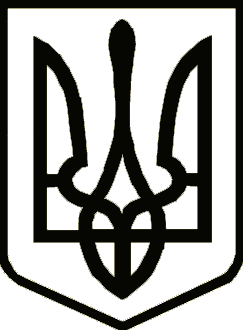 			Україна 	     	                  СРІБНЯНСЬКА СЕЛИЩНА РАДАРОЗПОРЯДЖЕННЯПро скликання засідання виконавчого комітету Срібнянської селищної радиВідповідно до статті 53 та пункту 20 частини четвертої статті 42 Закону України «Про місцеве самоврядування в Україні», зобов'язую:Скликати засідання виконавчого комітету Срібнянської селищної ради      30 жовтня 2023 року о 10:00 в залі засідань селищної ради.На розгляд засідання виконавчого комітету винести питання:Про внесення змін до показників селищного бюджету на 2023 рік.Про затвердження проектно-кошторисної документації по робочому проекту «Капітальний ремонт автомобільної дороги комунальної власності по провулку Л.Українки (від вул. Незалежності до житлового будинку №14)  в смт Срібне Прилуцького району Чернігівської області».Селищний голова                         				     Олена ПАНЧЕНКО  027 жовтня 2023 року    смт Срібне			      №149